Por la presente me dirijo a usted, a objeto de solicitar mi matriculación al Curso de “”, ofrecido por la Unidad Académica a su cargo. Adjunto a ésta, los documentos requeridos para el efecto, y  expreso estar de acuerdo con los reglamentos y condiciones establecidos por la Universidad Nacional del Este y la Escuela de Posgrado para participar del referido programa académico. En prueba de mi conformidad, consigno los datos requeridos a continuación y suscribo, para los fines pertinentes.Identificación del/la solicitanteRequisitos cumplidos al momento de la entrega de esta solicitud*En el caso de egresados de otras universidades, los documentos deberán estar visados y legalizados por la institución de origen y las copias deberán ser autenticadas por escribanía.3.   Forma de Pago                  FirmaFecha: SeñorDirector GeneralEscuela de Posgrado. RectoradoUniversidad Nacional del EsteNombre (s)Apellido (s)	Cédula de Identidad N°Fecha de NacimientoLugar de NacimientoNacionalidad	Título de grado obtenidoInstitución de la que egresó	Dirección laboralCargo que ocupaDirección particularEmail	Teléfono/s (línea móvil)Teléfono/s (línea fija)Fotocopia de Cédula de identidad.Fotocopia de Título de grado inscripto en el MECFotocopia de Certificado de Estudios de la carrera de grado, legalizado por el Rectorado de la UNEDos (2) fotos recientes de tipo carné, en colores, de tamaño 3 x .Currículum vítae actualizado del postulante (firmado).ContadoFinanciadoBecadoExonerado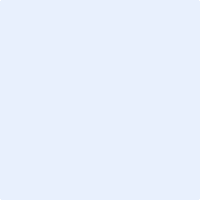 